№15(23)                                                                                                                                        26.12.2022РОССИЙСКАЯ ФЕДЕРАЦИЯИМИССКИЙ СЕЛЬСКИЙ СОВЕТ ДЕПУТАТОВКУРАГИНСКОГО РАЙОНАКРАСНОЯРСКОГО КРАЯРЕШЕНИЕ26.12.2022                                             с. Имисское                                              № 23-79-рО бюджете  муниципального образования Имисский сельсовет на 2023 год и плановый период 2024-2025 годовНа основании подпункта 2 пункта 1 статьи 23 Устава муниципального образования Имисский сельсовет, ст.12,13 главы 3, главы 4 Положения о бюджетном процессе в муниципальном образовании Имисский сельсовет, утверждённого решением сельского Совета депутатов от 15.04.2016 № 08-30-р, сельский Совет депутатов РЕШИЛ:                  1.  Утвердить основные характеристики бюджета (далее – местного бюджета) на 2023 год:           1.1. прогнозируемый общий объём доходов местного бюджета в сумме 7609,1 тыс. рублей;           1.2. общий объём расходов местного бюджета в сумме 7629,1 тыс.руб;           1.3. дефицит местного бюджета в сумме 20,0 тыс. рублей;           1.4. источники внутреннего финансирования дефицита местного бюджета в сумме 20,0 тыс. рублей согласно приложению 1 к настоящему решению.          2. Нормативы распределения доходов между бюджетами бюджетной системы устанавливаются Бюджетным кодексом Российской Федерации, Федеральным законом "О федеральном бюджете на 2022 год", законом Красноярского края "О краевом бюджете на 2021 год и плановый период 2023-2024 годов", законом Красноярского края "О межбюджетных отношениях в Красноярском крае".          3. Утвердить основные  характеристики бюджета на 2024 год и на 2025 год:          3.1. прогнозируемый общий объём доходов местного бюджета на 2024 год в сумме 5942,2 тыс. рублей и на 2025 год в сумме 5828,0 тыс. рублей;          3.2. общий  объём расходов местного бюджета на 2024 год в сумме  5962,2 тыс. рублей, в том числе условно утвержденные расходы в сумме 144,7 тыс. рублей, и на 2025 год в сумме 5848,0 тыс. рублей, в том числе условно утвержденные расходы в сумме 291,1 тыс. рублей;          3.3. дефицит местного бюджета на 2024 год в сумме 20,0 тыс.рублей и на 2025 год в сумме 20,0 тыс.рублей;          3.4. источники внутреннего финансирования дефицита местного бюджета на 2024 год в сумме 20,0 тыс. рублей и на 2025 год в сумме 20,0 тыс. рублей согласно приложению 1 к настоящему решению.          4. Утвердить доходы местного бюджета на 2023 год и плановый период 2024-2025 годов  согласно приложению 4 к настоящему решения.          5. Утвердить в пределах общего объема расходов, установленного пунктом 1 настоящего решения:          5.1. распределение бюджетных ассигнований по разделам, подразделам бюджетной классификации расходов бюджетов Российской Федерации на 2023 год и плановый период 2024-2025 годов согласно приложению 3 к настоящему решению;          5.2. ведомственную структуру расходов местного бюджета на 2023 год согласно приложению 4 к настоящему решению;          5.3. ведомственную структуру расходов местного бюджета на плановый период 2024-2025 годов согласно приложению 5 к настоящему решению;         5.4. распределение бюджетных ассигнований по целевым статьям (муниципальным программам бюджета и не программным направлениям деятельности), группам и подгруппам видов расходов, разделам, подразделам  классификации расходов местного бюджета на 2023 год согласно приложению 6 к настоящему решению;         5.5. распределение бюджетных ассигнований по целевым статьям (муниципальным программам бюджета и не программным направлениям деятельности), группам и подгруппам видов расходов, разделам, подразделам  классификации расходов местного бюджета на плановый период 2024-2025 годов согласно приложению 7 к настоящему решению.        6. Утвердить программу муниципальных внутренних заимствований согласно приложению 10 к настоящему решению.        7. Установить, что глава администрации вправе в ходе исполнения настоящего решения вносить изменения в сводную бюджетную роспись  местного бюджета на 2023 год и плановый период 2024-2025 годов без внесения изменений в настоящее решение:       7.1.  на сумму межбюджетных трансфертов, предоставляемых из районного бюджета на  основании решений, постановлений, распоряжений органов местного самоуправления района и уведомлений финансового управления о выделении финансовой помощи на осуществление отдельных целевых расходов;       7.2. на сумму средств межбюджетных трансфертов, передаваемых в районный бюджет на основании соглашений о передаче части полномочий;        7.3. в случаях создания, переименования, реорганизации, ликвидации действующих органов местного самоуправления, а так же муниципальных учреждений, в том числе путем изменения типа существующих муниципальных учреждений, за счет перераспределения объёма муниципальных услуг, исполняемых функций и численности  в пределах общего объёма средств, предусмотренных  настоящим решением;        7.4.  на сумму доходов, дополнительно полученных от платных услуг, оказываемых муниципальными казёнными учреждениями, компенсации затрат получателями бюджетных средств и прочих безвозмездных перечислений по предпринимательской и иной приносящей доход деятельности, сверх утверждённых настоящим решением и сметы доходов и расходов.        8.  Повышение заработной платы депутатов, выборных должностных лиц местного самоуправления, осуществляющих свои полномочия на постоянной основе, лиц, замещающих иные муниципальные должности, и муниципальных служащих , а также  работников муниципальных учреждений и работников органов местного самоуправления, не являющимися лицами, замещающими муниципальные должности и муниципальных служащих запланировано с 01 октября 2023 года на 5,5 %.  Заработная плата работников муниципальных учреждений и работников органов местного самоуправления, не являющимися лицами, замещающими муниципальные должности и муниципальных служащих с учетом региональных выплаты и выплат, обеспечивающих уровень заработной платы работников бюджетной сферы не ниже размера минимальной заработной платы.        9. Общая штатная численность работников администрации Имисского сельсовета, принятая к финансовому обеспечению в 2023 году составляет 5,65 штатных единиц, в том числе численность работников органов местного самоуправления (за исключением работников по охране, обслуживанию административных зданий и водителей), а так же глав муниципальных образований -  4,0 штатные единицы.        10.  Установить, что не использованные по состоянию на 1 января 2023 года остатки межбюджетных трансфертов, предоставленные за счёт средств федерального и краевого бюджета, имеющие целевое назначение, подлежат возврату в районный бюджет в течение первых пяти рабочих дней 2023 года.      11.  Межбюджетные трансферты бюджету муниципального района из бюджета поселения на осуществления части полномочий по решению вопросов местного значения, в соответствии с заключенными соглашениями на 2023 год 
согласно приложению 10 к настоящему решению.        12.  Учесть в местном бюджете безвозмездные поступления  на 2032 год в сумме 6695,0 тыс. рублей, на 2024 год в сумме 4990,9 тыс. рублей, на 2025 год в сумме 4842,4 тыс. рублей  согласно приложению 9 к настоящему решению.        13. Учесть в расходах местного бюджета:        13.1  резервный фонд администрации Имисского сельсовета на 2023 год в сумме 3,0 тыс. рублей и плановый 2024 год в сумме 3,0 тыс. рублей, 2025 год в сумме 3,0 тыс. рублей;       13.2  ассигнования на формирование муниципального дорожного фонда в размере отчислений от поступления доходов местного бюджета от акцизов на нефтепродукты на 2023 год в сумме 505,1 тыс. рублей, плановый период 2024 год в сумме 534,3 тыс. рублей, 2025 год в сумме 565,6 тыс. рублей, иных межбюджетных трансфертов на формирование муниципальных дорожных фондов на 2023 год в сумме 501,2 тыс. рублей. Учесть в расходах муниципального дорожного фонда  средства на проведение оценки технического состояния автомобильных дорог на территории МО Имисский сельсовет в сумме 30,0 тыс.руб.       13.3 ассигнования, направленные на исполнение публичных нормативных обязательств на 2023 год в сумме 0,00 тыс. рублей, на плановый 2024 год в сумме 0,00 тыс. рублей, на 2025 год в сумме 0,00 тыс. рублей.         13.4 установить верхний предел муниципального внутреннего долга Имисского сельсовета:на 1 января 2024 года в сумме 0,0 тыс.рублей, в том числе по муниципальным гарантиям 0,0 тыс.рублей;на 1 января 2025 года в сумме 0,0 тыс.рублей, в том числе по муниципальным гарантиям 0,0 тыс.рублей;на 1 января 2026 года в сумме 0,0 тыс.рублей, в том числе по муниципальным гарантиям 0,0 тыс.рублей;Установить предельный объем муниципального долга Имисского сельсовета:на 2023 год в сумме  914,1 тыс.рублей;на 2024 год в сумме   951,3 тыс.рублей;на 2025 год в сумме   985,6 тыс.рублей.14.  Кассовое обслуживание исполнения местного бюджета в части проведения и учета операций по кассовым поступлениям в местный бюджет и кассовым выплатам из местного бюджета осуществляется отделением №39 Управления Федерального Казначейства по Красноярскому краю через открытие и ведение лицевого счета местного бюджета.Исполнение местного бюджета в части санкционирования оплаты денежных обязательств, открытия и ведения лицевых счетов осуществляется отделением №39 Федерального казначейства по Красноярскому краю на основании соглашения, заключенного между администрацией Имисского  сельсовета  и Управлением Федерального Казначейства по Красноярскому краю.        15.  Остатки средств местного бюджета на 1 января 2023 года в полном объёме  направляются на покрытие временных кассовых разрывов, возникающих в ходе исполнения местного бюджета в 2023 году, за исключением неиспользованных остатков межбюджетных трансфертов, имеющих целевое назначение.         16. Настоящее решение вступает в силу в день, следующий за днем опубликования в газете «Имисские зори». Председатель сельского Совета депутатов                                       Пергаев С.А.    Глава администрации сельсовета                                                       Фоминых Е.В.                    ИМИССКИЙ СЕЛЬСКИЙ СОВЕТ ДЕПУТАТОВКУРАГИНСКОГО РАЙОНА КРАСНОЯРСКОГО КРАЯРЕШЕНИЕ 26.12.2022                                                      с. Имисское                                                       № 23-80-р                                                                                                        О внесении изменений и дополнений в решение «О бюджете муниципальногообразования Имисский сельсовет на 2022 год и плановый период 2023-2024годов»   На основании подпункта 2 пункта 1 статьи 23 Устава муниципального образования Имисский сельсовет, ст.12,13 главы 3, главы 4 Положения о бюджетном процессе в муниципальном образовании Имисский сельсовет, утверждённого решением сельского Совета депутатов от 15.04.2016 № 08-30-р (с изменениями от 24.05.2017 № 22-69-р, от 29.06.2018 № 34-118-р, от 11.08.2020 № 57-158-р), сельский Совет депутатов РЕШИЛ:Внести в Решение Имисского сельского Совета депутатов от 27.12.2021 № 11-42-р «О бюджете  муниципального образования Имисский сельсовет на 2022 год и плановый период 2023-2024 годов» (с изменениями и дополнениями, внесенными решениями от 11.03.2022 № 13-55-р, от 13.05.2022 № 17-63-р, от 26.09.2022 № 21-72-р) следующие изменения и дополнения:1. Изложить пункты 1.1 - 1.4 Решения в следующей редакции:«1.1 прогнозируемый общий объем доходов местного бюджета в сумме 7904,8 тыс. рублей;1.2. общий объем расходов местного бюджета в сумме 7994,7 тыс. рублей;1.3 дефицит местного бюджета в сумме 89,8 тыс. рублей;1.4 источники внутреннего финансирования дефицита местного бюджета в сумме 89,8 тыс. рублей согласно приложению 1 к настоящему решению».         3. Приложение № 1, 2, 3, 4, 5, 6, 7 к решению изложить в новой редакции согласно приложениям к настоящему решению.         4. Настоящее решение вступает в силу со дня, следующего за днем его официального опубликования в газете «Имисские зори».Председатель  сельского Совета депутатов                                    Пергаев С.А.        Глава сельсовета                                                                                Фоминых Е.В.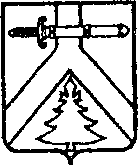 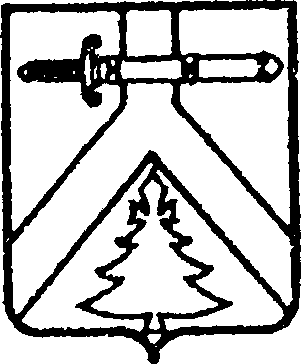 